Методические рекомендации при работе с урокомпрограмма PowerPointПри создании презентации использовались:шаблон DragandDrop, который позволяет применять элементы интерактивности в презентации, в частности  перетаскивание объектов; триггеры (при настройке  анимации), которые позволяют осуществлять управление объектами на слайде в произвольной последовательности.  При запуске презентации макросы ВКЛЮЧИТЬ. Переход между слайдами  осуществляется по гиперссылке, что исключает случайное переключение слайдов.Методические рекомендации при работе с урокомпрограмма PowerPointПри создании презентации использовались:шаблон DragandDrop, который позволяет применять элементы интерактивности в презентации, в частности  перетаскивание объектов; триггеры (при настройке  анимации), которые позволяют осуществлять управление объектами на слайде в произвольной последовательности.  При запуске презентации макросы ВКЛЮЧИТЬ. Переход между слайдами  осуществляется по гиперссылке, что исключает случайное переключение слайдов.Методические рекомендации при работе с урокомпрограмма PowerPointПри создании презентации использовались:шаблон DragandDrop, который позволяет применять элементы интерактивности в презентации, в частности  перетаскивание объектов; триггеры (при настройке  анимации), которые позволяют осуществлять управление объектами на слайде в произвольной последовательности.  При запуске презентации макросы ВКЛЮЧИТЬ. Переход между слайдами  осуществляется по гиперссылке, что исключает случайное переключение слайдов.Слайд 1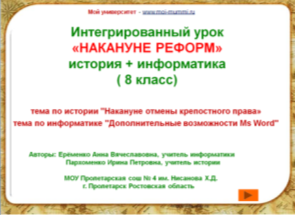 Название урокаСлайд 2Учащиеся разгадывают кроссворд. При щелчке на конкретном столбце таблицы появляется ответ. Красным цветом выделена тема урока.Учащиеся разгадывают кроссворд. При щелчке на конкретном столбце таблицы появляется ответ. Красным цветом выделена тема урока.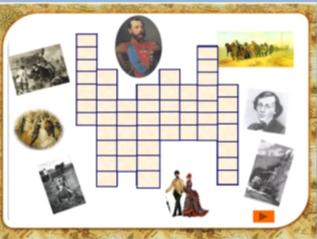 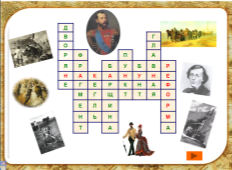 Слайд 3Проблемный вопрос урокаПроблемный вопрос урока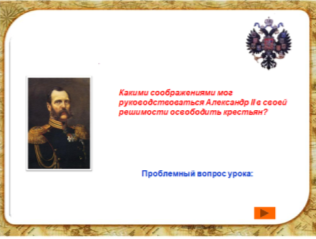 Слайд 4Задачи урока. Ученики называют задачи урока, используя опорные слова. При щелчке на опорном слове появляется текст (можно щелкать в произвольном порядке).Задачи урока. Ученики называют задачи урока, используя опорные слова. При щелчке на опорном слове появляется текст (можно щелкать в произвольном порядке).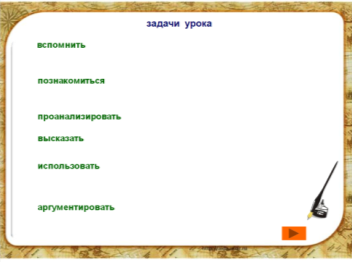 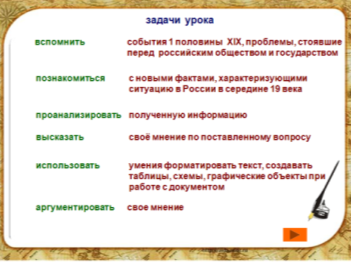 Слайд 5Рассказ учителя историиРассказ учителя истории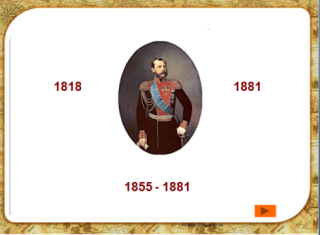 Слайд 6Задание. Необходимо правильно подписать портреты. Для этого нужно щёлкнуть на фамилию, перетащить ей  под портрет и ещё раз щёлкнуть. При правильной расстановке подпись остаётся под портретом, в противном случае – вернётся назад.Задание. Необходимо правильно подписать портреты. Для этого нужно щёлкнуть на фамилию, перетащить ей  под портрет и ещё раз щёлкнуть. При правильной расстановке подпись остаётся под портретом, в противном случае – вернётся назад.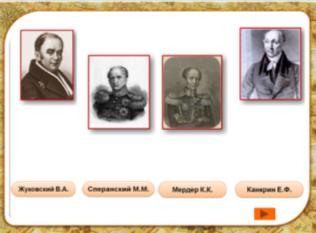 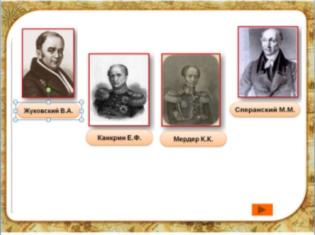 Слайд 7Задание. Выбрать государственных деятелей, военных деятелей. Для проверки  закрыть нужную фамилию  либо короной, либо саблей. Для этого нужно щёлкнуть на изображении и перместить по назначению.Если ответ неверный, можно изображение переместить в другое место.Задание. Выбрать государственных деятелей, военных деятелей. Для проверки  закрыть нужную фамилию  либо короной, либо саблей. Для этого нужно щёлкнуть на изображении и перместить по назначению.Если ответ неверный, можно изображение переместить в другое место.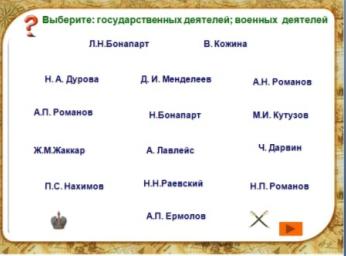 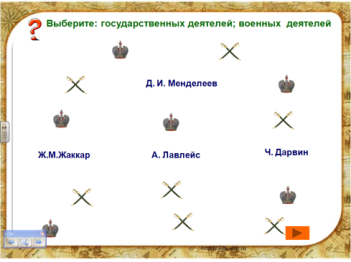 Слайд 8Задание. Необходимо выбрать деятелей культуры и политических деятелей. Для проверки изображение лиры и пера  совмещаются с соответствующими фамилиями. Остаются фамилии учёных.Задание. Необходимо выбрать деятелей культуры и политических деятелей. Для проверки изображение лиры и пера  совмещаются с соответствующими фамилиями. Остаются фамилии учёных.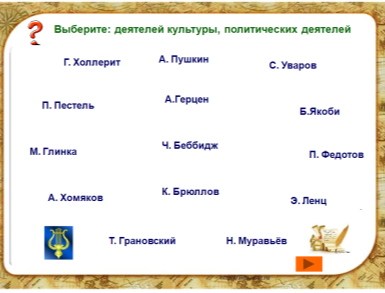 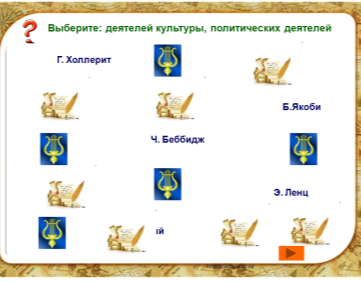 Слайд 9Задание. Необходимо выбрать либеральные реформы Александра 1.  Для  перемещения текста надо щёлкнуть на фразу и переместить ниже книги.  Если ответ неверный, его можно переместить назад.Задание. Необходимо выбрать либеральные реформы Александра 1.  Для  перемещения текста надо щёлкнуть на фразу и переместить ниже книги.  Если ответ неверный, его можно переместить назад.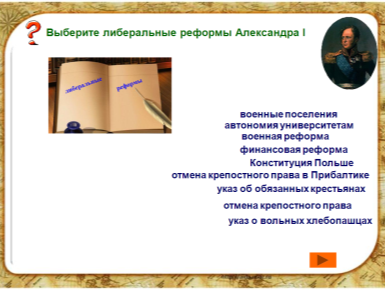 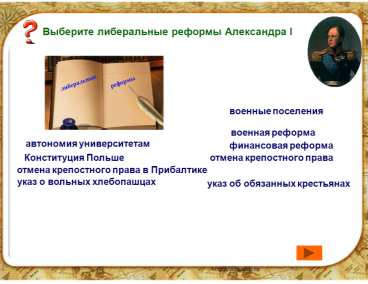 Слайд 10Задание. Необходимо выбрать либеральные реформы Николая 1.  Аналогично слайду 10Задание. Необходимо выбрать либеральные реформы Николая 1.  Аналогично слайду 10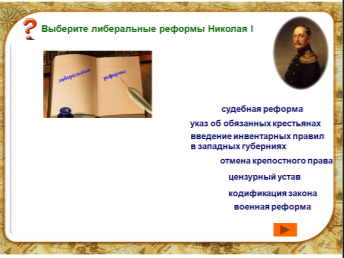 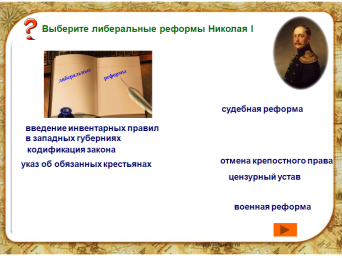 Слайд 11Задание. В каждой паре исключить один портрет. Причем дважды он повторяться не может. Для двух оставшихся сказать, что их объединяет. Для проверки щёлкнуть на лишний портрет – он исчезнет. Щёлкнув на лиру, показать, что объединяет оставшуюся пару.Задание. В каждой паре исключить один портрет. Причем дважды он повторяться не может. Для двух оставшихся сказать, что их объединяет. Для проверки щёлкнуть на лишний портрет – он исчезнет. Щёлкнув на лиру, показать, что объединяет оставшуюся пару.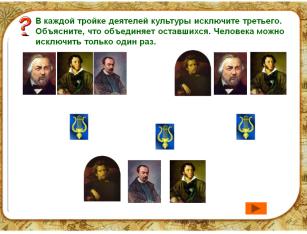 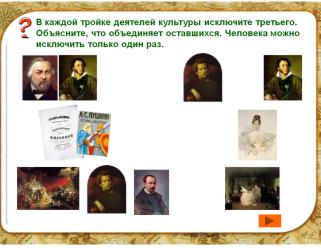 Слайд 12Задание. На экране появляется изображение,  которому надо дать характеристику. При щелчке на изображении исходное исчезает, возникает следующее.Задание. На экране появляется изображение,  которому надо дать характеристику. При щелчке на изображении исходное исчезает, возникает следующее.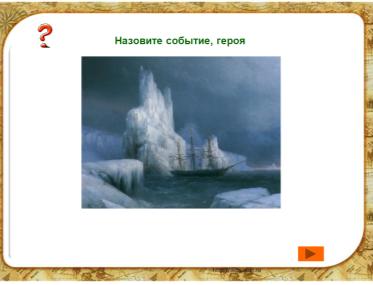 Слайд 13Работа с картиной. Рассказ учителя информатики. Щелчок на середину картины  позволяет увеличить её центральную часть. Физминутка «танец с шалью».Работа с картиной. Рассказ учителя информатики. Щелчок на середину картины  позволяет увеличить её центральную часть. Физминутка «танец с шалью».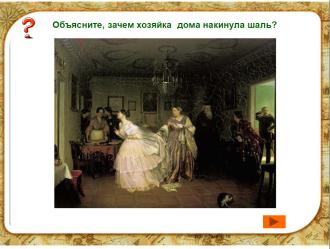 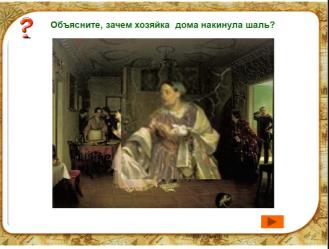 Слайд 14Рассказ учителя информатики.  На странице – изображение разновидности ткани – жаккард. При щелчке на  изображении в центральной части  появляется портрет человека, который изобрёл ткацкий станок – Ж.М.Жаккара.Рассказ учителя информатики.  На странице – изображение разновидности ткани – жаккард. При щелчке на  изображении в центральной части  появляется портрет человека, который изобрёл ткацкий станок – Ж.М.Жаккара.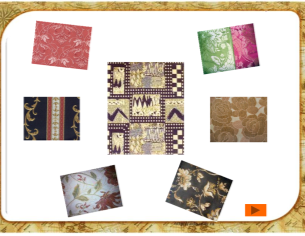 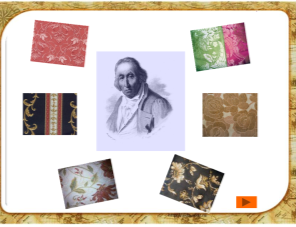 Слайд 15На странице изображена гостиная 19 века. Делая щелчки на знаки вопросов, получим изображения изделий из жаккарда.  Можно щёлкать в произвольном порядке, по мере озвучивания учащимися своих ответов.На странице изображена гостиная 19 века. Делая щелчки на знаки вопросов, получим изображения изделий из жаккарда.  Можно щёлкать в произвольном порядке, по мере озвучивания учащимися своих ответов.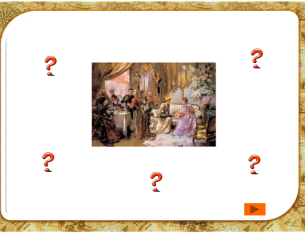 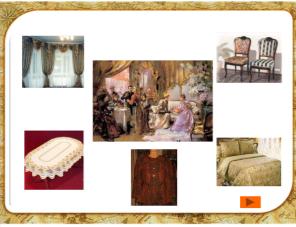 Слайды 16-22, 39Задание.  Ответить на вопросы и узнать, для кого шили одежду из жаккарда. При щелчке на правильный ответ – переход к следующему слайду. Если ответ неверный – переход на слайд 39 и возврат по гиперссылке на исходный слайд .Задание.  Ответить на вопросы и узнать, для кого шили одежду из жаккарда. При щелчке на правильный ответ – переход к следующему слайду. Если ответ неверный – переход на слайд 39 и возврат по гиперссылке на исходный слайд .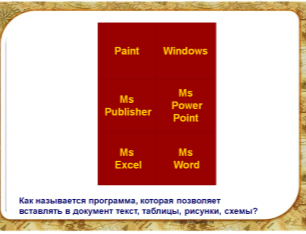 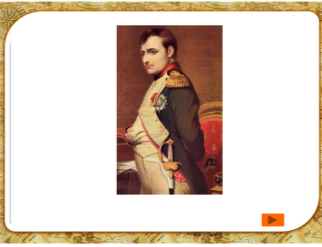 Слайд 23Рассказ учителя информатики. При щелчке по центру страницы, появляется изображение перфокарты.Рассказ учителя информатики. При щелчке по центру страницы, появляется изображение перфокарты.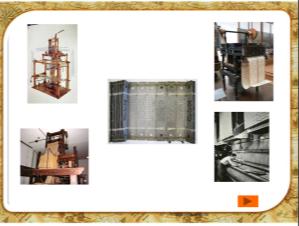 Слайд 24Задание. необходимо выполнить упражнение в рабочей тетради. Для проверки сделать щелчок на линии в верхнем правом углу, и переместить появившийся прямоуголькик с решением в центр слайда.Задание. необходимо выполнить упражнение в рабочей тетради. Для проверки сделать щелчок на линии в верхнем правом углу, и переместить появившийся прямоуголькик с решением в центр слайда.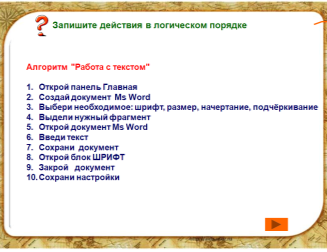 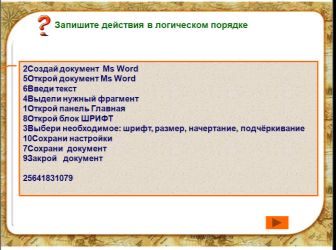 Слайд 25При щелчке на знак вопроса, появляется портрет женщины, Ады Лавлейс.При щелчке на знак вопроса, появляется портрет женщины, Ады Лавлейс.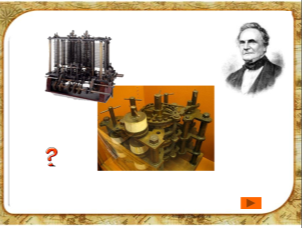 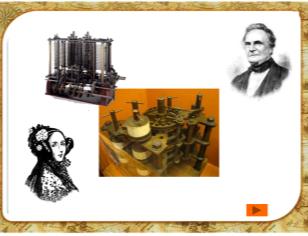 Слайд 26Образец задания для выполнения в рабочей тетрадиОбразец задания для выполнения в рабочей тетради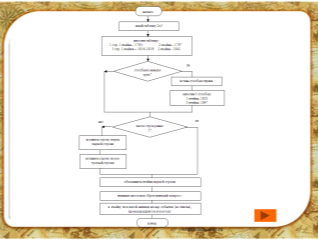 Слайд 27Результат выполнения практического задания - таблица. Для проверки необходимо перемещать номер ответа в соответствующую ячейку. Если ответ неверный, то он в ячейку не станет.Результат выполнения практического задания - таблица. Для проверки необходимо перемещать номер ответа в соответствующую ячейку. Если ответ неверный, то он в ячейку не станет.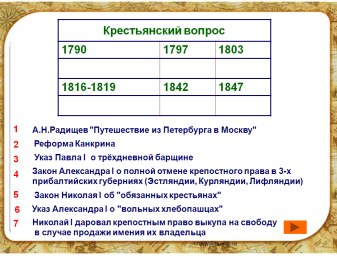 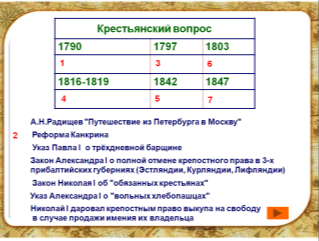 Слайд 28Наглядная демонстрация жизни людей в середине XIX века, эмоциональная разрядка.Наглядная демонстрация жизни людей в середине XIX века, эмоциональная разрядка.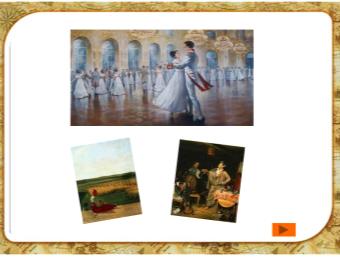 Слайды 29-30Постановка проблемы для выполнения практической работы с историческими документами.Постановка проблемы для выполнения практической работы с историческими документами.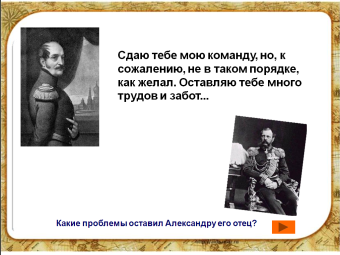 Слайд 30При щелчке на знак вопроса, появляется портрет монарха и его высказывание – отношение к крепостному правуПри щелчке на знак вопроса, появляется портрет монарха и его высказывание – отношение к крепостному праву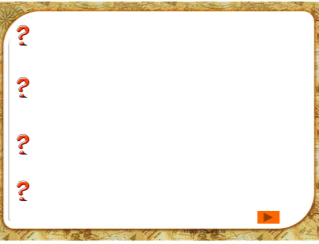 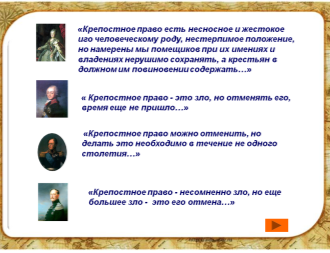 Слайд 31Заставка на время практической работыЗаставка на время практической работы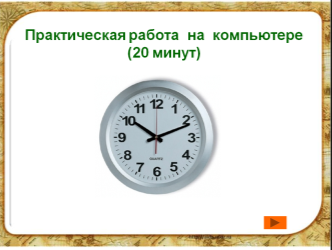 Слайд 32Проверка практических заданий. Работа с таблицами. При щелчке на знак вопроса появляется таблица.Проверка практических заданий. Работа с таблицами. При щелчке на знак вопроса появляется таблица.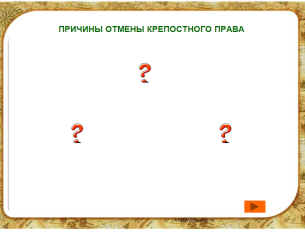 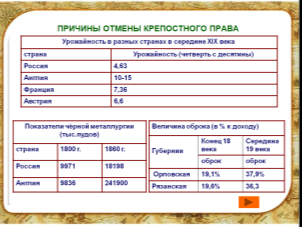 Слайд 33При щелчке  на знак вопроса появляется первые две причины отмены крепостного права. Ученики фиксируют их в тетради.При щелчке  на знак вопроса появляется первые две причины отмены крепостного права. Ученики фиксируют их в тетради.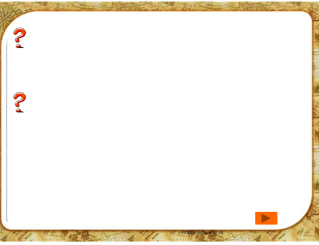 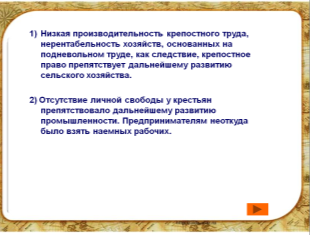 Слайд 34Проверка практических заданий. Пр ищелчке на каждую стрелку, появляется схемаПроверка практических заданий. Пр ищелчке на каждую стрелку, появляется схема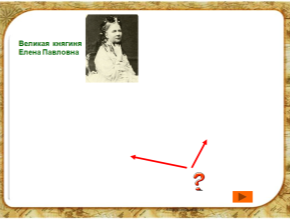 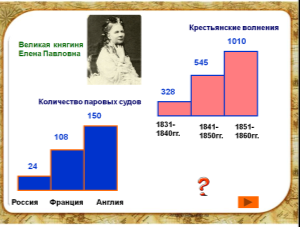 Слайд 35При щелчке  на знак вопроса появляется следующие  причины отмены крепостного права. Ученики фиксируют их в тетради.При щелчке  на знак вопроса появляется следующие  причины отмены крепостного права. Ученики фиксируют их в тетради.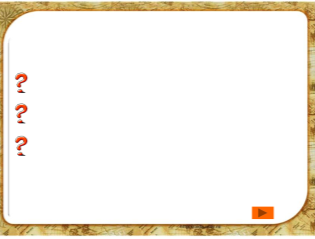 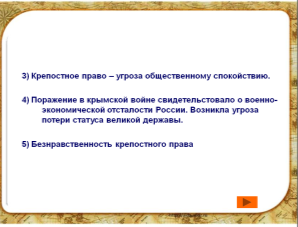 Слайд 36На странице вновь проблемный вопрос урока. При щелчке на  изображении герба, появляется текст.На странице вновь проблемный вопрос урока. При щелчке на  изображении герба, появляется текст.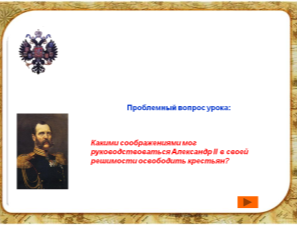 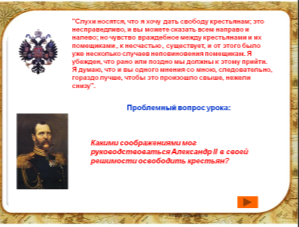 Слайд 37Рефлексия-1 урока. Ученики продолжают фразы, написанные на доске.Рефлексия-1 урока. Ученики продолжают фразы, написанные на доске.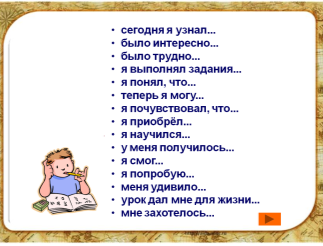 Слайд 38Рефлексия-2 урока. Ученики оценивают себя предложенной фразой,  и перемещают соответствующее изображение в середину страницы.  В итоге – на странице множество различных изображений.Рефлексия-2 урока. Ученики оценивают себя предложенной фразой,  и перемещают соответствующее изображение в середину страницы.  В итоге – на странице множество различных изображений.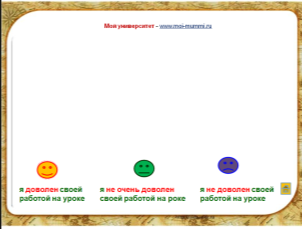 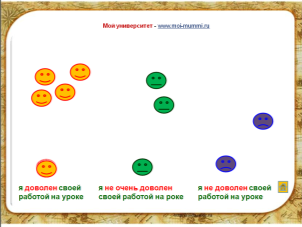 Слайд 39Используется для работы со слайдами  16-22Используется для работы со слайдами  16-22